KАРАР                                                                                                РЕШЕНИЕО формировании постоянных комиссий Совета сельского поселения Качегановский сельсовет муниципального района Миякинский район Республики Башкортостан   В соответствии с частью 5 статьи 17 Устава сельского поселения Качегановский сельсовет муниципального района Миякинский район Республики Башкортостан  и статьей 15 Регламента Совета сельского поселения Качегановский сельсовет муниципального района Миякинский район Республики Башкортостан  Совет сельского поселения Качегановский сельсовет муниципального района Миякинский район решил:сформировать следующие постоянные комиссии Совета сельского поселения Качегановский сельсовет муниципального района Миякинский район Республики Башкортостан: Постоянная комиссия по бюджету, налогам, вопросам муниципальной собственности;  Постоянная комиссия по развитию предпринимательства, земельным вопросам, благоустройству и экологии; Постоянная комиссия по социально-гуманитарным вопросам, охране правопорядка .Глава сельского поселения Качегановский сельсоветмуниципального района Миякинский районРеспублики Башкортостан                                                   Г.Р. Кадыровас. Качеганово24 сентября 2019 года№ 7Башkортостан РеспубликаhыМиeкe районы муниципаль районыныn Кoсoгeн ауыл советы ауыл билeмehе 		Советы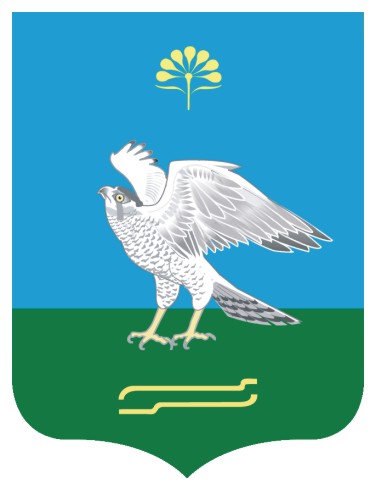 Совет сельского поселения Качегановский сельсовет муниципального района Миякинский район       Республики  БашкортостанБашkортостан РеспубликаhыМиeкe районы муниципаль районыныn Кoсoгeн ауыл советы ауыл билeмehе 		СоветыСовет сельского поселения Качегановский сельсовет муниципального района Миякинский район       Республики  Башкортостан